KATA PENGANTAR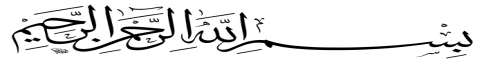 يَا أَيُّهَا الَّذِينَ آمَنُوا هَلْ أَدُلُّكُمْ عَلَى تِجَارَةٍ تُنْجِيكُمْ مِنْ عَذَابٍ أَلِيم(10)تُؤْمِنُونَ بِاللَّهِ وَرَسُولِهِ وَتُجَاهِدُونَ فِي سَبِيلِ اللَّهِ بِأَمْوَالِكُمْ وَأَنْفُسِكُمْ ذَلِكُمْ خَيْرٌ لَكُمْ إِنْ كُنْتُمْ تَعْلَمُونَ(11)Artinya :	“Hai  orang-orang yang beriman,sukakah kamu Aku tunjukkan suatu perniagaan yang dapa tmenyelamatkan kamu dari azab yang pedih? (Ash-Shaff: 10)(Yaitu) kamu beriman kepada Allah dan Rasul-Nya dan berjihad di jalan Allah dengan harta dan jiwamu .Itulah yang lebih baik bagimu jika kamu mengetahuinya.”  (Ash-Shaff: 11)“ Assalam’alaikum Warahmatullahi Wabbarakaatuh”	Puji syukur penulis atas kehadiran  Allah  SWT  yang telah  memberikan rahmat,  nikmat dan hidayah-Nya  kepada penulis sehingga dapat menyelesaikan  Proposal yang  berjudul  “Upaya Meningkatkan Hasil Belajar Ekonomi Dengan Metode Pembelajaran Inquiri”. Dapat diselesaikan tepat pada waktunya. Skripsi ini dibuat sebagai salah satu syarat untuk memperoleh gelar Sarjana Pendidikan  Pada Jurusan Pendidikan Ilmu Pengetahuan Sosial Program Studi Pendidikan Ekonomi.	Dengan sela kesadaran dan kerendahan hati Penulis menyadari bahwa penyusunan karya ini sangat banyak mengalami hambatan dan ujian. Namun dengan modal	 kesabaran serta bimbingan dari berbagai pihak, akhirnya bisa lanjut sampai tahap ini. Oleh karena ini Penulis mengucapkan terimakasih kepada:Bapak Dr. KRT. Hardi Mulyono K. Surbakti, Rektor Universitas Muslim Nusantara Al Washliyah Medan. Bapak Drs. Samsul Bahri, M.Si., Dekan UMN Al Washliyah yang telah memberikan ijin penelitian..Bapak Drs. Rijal, M.Pd, Ka. Prodi Pendidikan Ekonomi yang telah membimbing dan menggarahkan penulis hingga selesainya skripsi ini.Ibu Cita Ayni Silalahi S.E.I,M.E.I pembimbing  yang telah banyak memberikan petujuk kepada penulis sehingga selesainya skripsi ini.Bapak/Ibu Dosen di lingkungan Fakultas Ilmu Pendidikan Khususnya Prodi Pendidikan Ekonomi yang telah mendidik Penulis selama dalam proses perkuliahan.Teristimewa terimakasih kepada Orang Tuaku tercinta Ibunda Siti Saragih dan Ayahandaku Herdianto dengan segala rasa hormatku atas jerih payah, perhatian, pengorbanan serta doa yang senantiasa diberikan selama penulis melaksanakan perkuliahan. Begitu juga kepada kakak dan abang-abangku.Terimakasih juga kepada seluruh teman-teman dikelas VIII H Adp teman seperjuangan semoga kita semua bisa sukses bersama, aamiin.	Terimakasih kepada semua pihak yang telah membantu dan tidak sempat disebutkan namanya semoga segala bantuan, dukungan dapat menjadi amal ibadah disisi Allah SWT. Aamiin…							Medan, … …… 2021							Penulis							Latifah							NPM 171324061